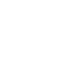 НОВООДЕСЬКА МІСЬКА РАДАМИКОЛАЇВСЬКОЇ ОБЛАСТІВИКОНАВЧИЙ КОМІТЕТ                      Р І Ш Е Н Н Я                                    17 серпня 2021                             м. Нова Одеса                                      № 111Про прогноз бюджету Новоодеськоїміської територіальної громадина 2022 - 2024 роки     (14550000000)               (код бюджету)	Відповідно до статті 28 Закону України "Про місцеве самоврядування в Україні",  статті 751Бюджетного  кодексу  України,  виконавчий комітет  міської  ради  ВИРІШИВ:	1. Схвалити прогноз бюджету Новоодеської міської територіальної громади на 2022 - 2024 роки з подальшим внесення на розгляд сесії міської ради, що додається.	2. Контроль за виконанням рішення покласти на фінансове управління Новоодеської міської ради (Литвиненко).Міський голова				                             Олександр ПОЛЯКОВДодаток до рішення виконавчогокомітету Новоодеської міської радивід 17.08.2021 року № 111ПРОГНОЗбюджету Новоодеської міської територіальної громадина 2022– 2024 роки14550000000                                                (код бюджету)І. Загальна частинаПрогноз бюджету Новоодеської міської територіальної громади (далі - Прогноз) розроблено відповідно до статті 751 Бюджетного кодексу України, ґрунтується на положеннях Програми діяльності Кабінету Міністрів України, Цілей сталого розвитку України на період до 2030 року, Стратегії економічної безпеки України на період до 2025 року, відповідно до постанови Кабінету Міністрів України від 31.05.2021р. №548 "Про схвалення Бюджетної декларації на 2022 - 2024 роки", наказів Міністерства фінансів України від 02.06.2021р. №314 "Про затвердження Типової форми прогнозу місцевого бюджету та Інструкції щодо його складання" та від 23.06.2021р. №365 "Про затвердження Методичних рекомендацій щодо здійснення підготовки пропозицій до прогнозу місцевого бюджету", а також  ґрунтується на положеннях Податкового та Бюджетного кодексів та інших законодавчих актів, що стосуються місцевих бюджетів та міжбюджетних відносин.Показники Прогнозу сформовано на підставі положень Бюджетної декларації на 2022 - 2024 роки, основних прогнозних макропоказників економічного і соціального розвитку України на 2022 - 2024 роки.Прогноз є стратегічним документом планування показників міського бюджету на середньостроковий період і основою для складання проекту бюджету на 2022 рік.Метою Прогнозу є  забезпечення прозорості, передбачуваності бюджетної політики на рівні громади, зокрема шляхом ефективного планування показників бюджету для досягнення цілей та пріоритетів розвитку Новоодеської міської територіальної громади, серед яких надання якісних публічних послуг у середньостроковій перспективі.Основними цілями бюджетної політики Новоодеської міської територіальної громади на середньострокову перспективу є:- забезпечення надходжень до бюджету Новоодеської міської територіальної громади з урахуванням позитивної динаміки у порівнянні з попередніми роками;- підвищення прозорості та ефективності управління бюджетними коштами шляхом використання елементів програмно - цільового методу планування і виконання місцевих бюджетів;- забезпечення у повному обсязі проведення видатків на оплату праці працівників бюджетних установ відповідно до умов оплати праці та розміру мінімальної заробітної плати, інших соціальних виплат, розрахунків за спожиті комунальні послуги та енергоносії, а також інших видатків, без яких неможливе повноцінне функціонування установ та закладів;- стимулювання інвестиційно - інноваційної складової бюджету розвитку міської територіальної громади.Основними завданнями прогнозу є:- підвищення рівня доступності та якості публічних послуг;- забезпечення комфортності проживання мешканців громади;- зміцнення фінансової спроможності громади;- підвищення результативності та ефективності видатків бюджету;- посилення бюджетної дисципліни та контролю за використанням бюджетних коштів;- підвищення рівня відповідальності учасників бюджетного процесу. Підвищення рівня доступності та якості надання публічних послуг очікується досягти шляхом проведення ремонтів закладів соціальної сфери, поліпшення їх матеріально - технічного забезпечення, реалізації реформ у відповідних галузях, підвищення кваліфікації педагогічних працівників.Очікувані результати від виконання завдання:- проведено ремонти бюджетних установ;- облаштовано освітні заклади новими меблями та сучасним обладнанням;- підвищено рівень успішності серед учнів загальної середньої освіти;- підвищено рівень охоплення дітей послугами дошкільної освіти;- спрощено та зменшено тривалість процедур з надання адміністративних послуг громадянам.Для забезпечення комфортності проживання мешканців громади передбачається здійснити заходи, спрямовані на покращення умов інфраструктурного середовища та екологічного оточення.Очікувані результати від виконання завдання:- встановлено вуличне освітлення;- здійснено заходи з озеленення території;- впорядковано міське сміттєзвалище та ліквідовано несанкціоновані;- облаштовано дитячі та спортивні майданчики;- проведено ремонт водопровідно - каналізаційної системи;- впорядковано кладовища, меморіальні комплекси, інші об'єкти благоустрою;Зміцнення фінансової спроможності громади планується досягти шляхом залучення інвестицій, додаткових міжбюджетних трансфертів та інших коштів від участі у проектах та конкурсах щодо соціально - економічного розвитку регіону.Очікувані результати від виконання завдання:- проведено капітальний ремонт об'єктів соціальної сфери та інфраструктури громади;- проведено нове будівництво та реконструкція об'єктів, які будуть визначені як першочергові в Стратегії розвитку територіальної громади.Для забезпечення результативності та ефективності бюджетних видатків головними розпорядниками бюджетних коштів рекомендується на регулярній основі здійснювати оцінку ефективності виконання бюджетних програм, що сприятиме підвищенню якості управління бюджетними коштами.Очікувані результати від виконання завдання:- економія та перерозподіл коштів у випадках виявлення їх неефективного використання за результатами проведення моніторингу та оцінки ефективності  бюджетних програм.Контроль за використанням бюджетних коштів та підвищення рівня відповідальності учасників бюджетного процесу здійснюватиметься шляхом планових перевірок головних розпорядників бюджетних коштів на всіх стадіях бюджетного процесу.Очікувані результати від виконання завдання:- зменшено кількість випадків неефективного та нецільового використання бюджетних коштів;- зменшено випадки порушення бюджетного законодавства в ході реалізації бюджетного процесу.Для забезпечення надійності прогнозу було визначено ряд сфер, які можуть призвести до зміни (відхилення) прогнозних показників. Для ефективного управління такими змінами та своєчасного реагування на них сформовано перелік ризиків, пов'язаних з невиконанням прогнозних показників, та розроблено заходи з їх мінімізації.ІІ. Основні прогнозні показники економічногота соціального розвитку        Прогноз економічного і соціального розвитку Новоодеської міської територіальної громади на 2022 - 2024 роки враховує соціально - економічну політику Уряду щодо істотного скорочення функцій адміністративного регулювання економіки, запровадження прозорих і єдиних правил для всіх суб’єктів економічної діяльності; активізації процесів модернізації виробництва, створення сприятливих умов для залучення інвестицій, поліпшенням умов ведення бізнесу та децентралізацією видаткових повноважень.	При визначенні основних показників економічного та соціального розвитку територіальної громади враховано основні завдання бюджетної політики та бюджетного і податкового законодавства, а також основні показники економічного і соціального розвитку України.Основні показники економічного і соціального                                                розвитку  України у 2020-2024 рокахПромислове виробництво Новоодеської територіальної громади є багатогалузевим, але найбільш вагомий внесок у розвиток забезпечують підприємства харчової промисловості та сільського господарства. Враховуючи аналіз економічного та соціального стану реального сектора економіки, результати роботи господарського комплексу за минулі періоди, прогнозні розрахунки обсягів промислового виробництва провідних промислових підприємств регіону, прогнозних індексів оптових цін та очікуваного рівня інфляції прогнозується збільшення обсягів промислового виробництва щороку.За особливостями природних умов Новоодеська міська територіальна громада розташована у зоні недостатнього зволоження і є територією ризикованого землеробства, тому кінцеві результати роботи галузі сільського господарства напряму залежать від кліматичних умов. Значний диспаритет закупівельних цін на сільськогосподарську продукцію та продукцію промислових підприємств, а також нерівно вигідні відносини на ринку тваринницької продукції ускладнюють рентабельне ведення галузі. Тому, при умові сприятливого фінансового клімату, а саме: фінансової підтримки з державного бюджету сільгосптоваровиробників, сприяння залученню інвестицій та впровадженню інноваційних технологій в агропромислове виробництво, запровадження енергозберігаючих і високопродуктивних технологій вирощування сільськогосподарських культур, реконструкції і модернізації існуючих систем зрошення прогнозується збільшення обсягів сільськогосподарського виробництва.Станом на 1 січня 2021 року кількість наявного населення Новоодеської міської територіальної громади становить 17 478 осіб, в тому числі міське населення  11 690 осіб, сільське населення 5 788 осіб.Кількість дітей дошкільного віку 812, шкільного віку 1983 дитини.На початок року відвідувало дошкільні навчальні заклади 457 дітей, на 1 липні поточного року 463 дитини.Послуги дошкільного виховання надають 13 закладів дошкільної освіти, послуги загальної середньої освіти надають 12 закладів.Впродовж 2021 року податки та збори до бюджету Новоодеської міської територіальної громади сплачують 588 платників, в тому числі 128 юридичних осіб та 460 фізичних осіб - підприємців.Для забезпечення подальшого розвитку Новоодеської міської територіальної громади на середньострокову перспективу визначено наступні цілі та пріоритети соціально - економічного розвитку:- підвищення рівня життя населення;- зменшення рівня тіньової економіки;- збільшення обсягу виробництва та реалізації промислової та сільськогосподарської продукції;- створення сприятливого інвестиційного середовища;- забезпечення стабільної роботи систем життєдіяльності міста;- енергоефективність та захист навколишнього середовища;- розвиток, оптимізація та осучаснення закладів соціально - культурної сфери з метою надання якісних послуг населенню у сфері освіти, охорони здоров'я, культури і мистецтва, фізичної культури і спорту.Під час формування видаткової частини міського бюджету на 2022 - 2024 роки враховано такі показники:Державна бюджетна політика щодо місцевих бюджетів та міжбюджетних відносин у 2022 - 2024 роках буде спрямована на розвиток середньострокового бюджетного планування на місцевому рівні, удосконалення міжбюджетного регулювання, зміцнення фінансової спроможності місцевих бюджетів, підвищення прозорості та результативності використання бюджетних ресурсів, а також збереження дворівневої системи міжбюджетних відносин.У цілому прогноз фінансового ресурсу місцевих бюджетів становить:- на 2022 рік (ріст до 2021 року) - 9,0 відсотків;- на 2023 рік (ріст до 2022 року) - 10,4 відсотків;- на 2024 рік (ріст до 2023 року) - 10,2 відсотка.Дохідну частину міського бюджету на 2022 - 2024 роки розраховано з урахуванням чинних норм податкового та бюджетного законодавства, макроекономічних показників економічного та соціального розвитку та поточного виконання бюджету.При визначенні показників Прогнозу на середньостроковий період враховано наступні положення в показники, визначені Бюджетною декларацією:- продовження справляння військового збору;- застосування з 2024 року індексації нормативної грошової оцінки сільськогосподарських угідь, земель населених пунктів та інших земель несільськогосподарського призначення, а також для цілей оподаткування єдиним податком четверної групи;- спрямування 13,44 відсотка акцизного податку з пального до бюджетів територіальних громад;- незастосування у 2022 - 2024 роках до ставок оподаткування, визначених в абсолютних значеннях, акцизного податку, екологічного податку та рентної плати індексів споживчих цін, індексів цін виробників промислової продукції;- використання чинних ставок оподаткування, зокрема,  з основних податків (податок на доходи фізичних осіб 18%, військовий збір 1,5%, податок на прибуток підприємств  18 %).З урахуванням прогнозу основних макроекономічних показників економічного та соціального розвитку країни, динаміки бази оподаткування, ефективності податкового адміністрування, загальні показники доходів на 2022 - 2024 роки зростають.ІІІ. Загальні показники бюджетуЗагальні показники Прогнозу на середньостроковий період сформовано на основі стратегічних, програмних документах країни і територіальної громади, та з урахуванням: - податкового потенціалу громади;- оцінки результативності та ефективності використання бюджетних коштів;- обґрунтованості розподілу фінансового ресурсу за напрямками використання;- збалансованості показників.Обсяг ресурсу бюджету у 2022 - 2024 роках прогнозується в обсягах 161 174,8 тис.грн., 175 276,4 тис.грн., 188 686,5 тис.грн. відповідно. Темп росту надходжень та витрат у 2022 році до попереднього періоду складає 4,1 %, у 2023році - 8,7%, у 2024 році - 7,7%.Обсяги фінансування при затвердженні Прогнозу на 2022 - 2024 не планувались, кредити з бюджету в поточному році не надавались і на середньострокову перспективу також не плануються.Виконання прогнозних показників бюджету дозволить реалізувати цілі державної політики та місцевого розвитку, включаючи покращення якості надання публічних послуг та комфортності проживання жителів громади.Загальні показники бюджету наведено у додатку 1 до Прогнозу.ІV. Показники доходів бюджетуПрогноз дохідної частини бюджету розроблено відповідно до норм бюджетно - податкового законодавства, основних прогнозних макропоказників економічного і соціального розвитку України, особливостей податкової політики, передбачених Бюджетною декларацією, положень нормативно - правових актів міської ради про встановлення місцевих податків та зборів.Стратегічними цілями податкової політики в середньостроковому періоді є:- підвищення якості адміністрування місцевих податків та зборів;- сприяння економічному та інвестиційному розвитку громади;- активізація податкового потенціалу громади;З метою розширення податкової бази та залучення додаткових надходжень до міського бюджету визначено такі пріоритетні завдання:- розвиток бюджетоутворюючих галузей міста, розширення діючих виробничих потужностей, збільшення виробництва продукції;- поліпшення економічних, правових та організаційних умов для залучення інвестиційних ресурсів та задіяння земельного і водного потенціалу громади;- впровадження заходів, спрямованих на дерегуляцію підприємницької діяльності, поліпшення бізнес - клімату.Для виконання пріоритетних завдань передбачається здійснити наступні заходи:- створити нові робочі місця;- провести в установленому порядку перевірки фінансово - господарської діяльності суб'єктів господарювання щодо дотримання ними норм законодавства в частині оплати праці у розмірі не менше мінімальної заробітної плати;- провести інвентаризацію земельних ділянок;- продовжити проведення нормативної грошової оцінки земель;- перегляд укладених договорів оренди земельних ділянок на предмет відповідності розміру орендної плати нормам Податкового кодексу України;- сприяти реєстрації фізичних осіб - підприємців;- здійснити моніторинг податкового боргу платників податків до бюджету та провести претензійно - позовну роботу щодо його зменшення.Очікувані результати від виконання пріоритетних завдань:- підвищення рівня зайнятості та соціального забезпечення населення та зростання надходжень податку на доходи фізичних осіб;- задіяння земельного потенціалу громади для залучення інвестицій та збільшення надходжень плати за землю;- розширення сфер діяльності малого бізнесу та зростання надходжень єдиного податку;- підвищення податкової дисципліни на території громади та зменшення податкового боргу.Прогнозні показники доходів бюджету сформовані з урахуванням існуючої податкової бази, реалізації пріоритетних завдань щодо розширення її потенціалу, поточного виконання доходної частини міського бюджету.Прогнозний обсяг доходів міського бюджету у 2022 - 2024 роках складає 161 174,8 тис.грн., 175 276,4 тис.грн., 188 686,5 тис.грн. відповідно. Доходи без урахування міжбюджетних трансфертів заплановано в обсязі: 2022рік - 98 676,8 тис.грн.,  2023 рік - 106 377,4 тис.грн., 2024 рік - 114 350,4 тис.грн., в тому числі доходи загального фонду бюджету становлять: 2022 рік - 96 416,4 тис.грн., 2023 рік - 103 974,8 тис.грн., 2024 рік - 111 816,0 тис.грн.; доходи спеціального фонду бюджету: 2022 рік -   2 260,4 тис.грн., 2023 рік - 2 402,6 тис.грн., 2024 рік - 2 534,4 тис.грн.В структурі доходів, які акумулюються на території громади, найбільшу питому вагу мають:- податок та збір на доходи фізичних осіб - 65% (в середньостроковому періоді темп росту прогнозується на рівні 112%);- єдиний податок - 14 % (в середньостроковому періоді темп росту прогнозується на рівні 105 %); - податок на майно - 11 % (в середньостроковому періоді темп росту прогнозується на рівні 103 %).В структурі доходів спеціального фонду на 2022 - 2024 роки найбільшу питому вагу займають власні надходження бюджетних установ - 97 % та становлять відповідно 2 185,4 тис.грн., 2 322,6 тис.грн., 2 449,4 тис.грн.Податкові надходження спеціального фонду (екологічний податок) заплановано в таких обсягах: 2022 рік - 75,0 тис.грн., 2023 рік - 80,0 тис.грн., 2023 рік - 85,0 тис.грн.Значну питому вагу у структурі доходів бюджету складають міжбюджетні трансферти з державного бюджету та інших місцевих бюджетів - 39 % у середньостроковому періоді.Загальний обсяг міжбюджетних трансфертів у 2022 році становить 62 498,0 тис.грн., у 2023 році - 68898,9 тис.грн., у 2024 році - 74336,1 тис.грн.Основним трансфертом з державного бюджету є освітня субвенція (88 %) та базова дотація (10 %).Показники доходів бюджету відображено в додатку 2 до Прогнозу.ІV. Показники фінансування бюджету, показникимісцевого боргу, гарантованого територіальноюгромадою та надання місцевих гарантій	Показники фінансування бюджету Новоодеської міської територіальної громади наведено у додатку 3 до Прогнозу.	Станом на 1 липня 2021 року залучено залишки коштів на початок бюджетного періоду на загальну суму 10 671,5 тис.грн., які спрямовано на фінансування видатків загального фонду в обсязі 6 605,4 тис.грн. та спеціального фонду 4 066,1 тис.грн.	Кошти, що передаються із загального фонду бюджету до бюджету розвитку (спеціального фонду) становлять 3 186,6 тис.грн.	На середньострокову перспективу бюджет збалансовано за доходами та видатками без урахування фінансування та залучення позик від міжнародних фінансових організацій.	За наявності залишків коштів на початок бюджетного періоду буде розглядатись можливість внесення змін до бюджету та спрямування їх на фінансування загального та спеціального фондів бюджету.	Внутрішній та зовнішній борг у національній та іноземній валюті відсутній.	Місцеві гарантії не надавались та впродовж 2022 - 2024 років надаватись не будуть.	На середньострокову перспективу кредити з бюджету також не плануються.ІV. Показники видатків з бюджету та надання кредитів з бюджету	Прогноз видаткової частини бюджету розроблено відповідно до положень бюджетно - галузевого законодавства, основних прогнозних макропоказників економічного і соціального розвитку України, пріоритетів бюджетної політики, передбачених Бюджетною декларацією, розрахованих прогнозних показників дохідної частини бюджету та з урахуванням особливостей реформ, які впроваджуються у відповідних галузях.	На прогнозні показники видатків мали вплив зростання розмірів соціальних гарантій (мінімальної заробітної плати, прожиткового мінімуму тощо), а також впровадження реформ у сфері освіти, соціального захисту, інших галузей.	Основною метою розподілу коштів бюджету є забезпечення надання якісних публічних послуг та підвищення життєвого рівня населення громади. Для її досягнення передбачено виконання завдань у кожній сфері. 	Освіта	Пріоритетом розвитку громади в галузі освіти є реалізація права кожного громадянина на освіту, забезпечення якісної, сучасної та доступної освіти. 	Основні цілі держаної політики та місцевого розвитку у сфері освіти полягають у:	- формуванні оптимальної мережі закладів освіти, організації їх матеріально - технічного та фінансового забезпечення;	- надання якісної освіти.	Для досягнення визначених цілей передбачено виконання наступних завдань:	- створення нового освітнього середовища, яке відповідає вимогам сьогодення;	- забезпечення доступності дошкільної та загальної середньої освіти, упорядкування мережі малокомплектних шкіл;	- сприяння підвищенню мотивації учнів до навчання, а вчителів до професійного розвитку;	- надання освітніх послуг учням з особливими освітніми потребами з урахуванням їх індивідуальних потреб і можливостей.	Показниками досягнення цілей державної політики та місцевого розвитку є:	- реорганізація п'яти закладів загальної середньої освіти (пониження ступеня Дільничного ЗЗСО, Новосафронівського ЗЗСО, Підлісненського ЗЗСО та Троїцького ЗЗСО з І-ІІІ ступенів до І-ІІ ступеня та Димівського ЗЗСО з І-ІІІ ступеня до І ступеня);	- забезпечення охоплення дітей дошкільною освітою на рівні не менше 70 відсотків.;	- збільшення відсотку охоплення навчанням осіб з особливими освітніми потребами.	Прогнозні показники видатків бюджету у сфері освіти сформовані з урахуванням необхідності забезпечення рівного доступу до якісної сучасної освіти. На сьогоднішній день та території громади є 12 закладів загальної середньої освіти, в тому числі 4 міські та 8 сільських, в яких навчається 1983 учні. Підвезення учнів до навчальних закладів здійснюють 5 шкільних автобусів.	Послуги дошкільної освіти надають 12 закладів, в тому числі 5 міських та 8 сільських. На 01.01.2021 року на території громади зареєстровано 812 дітей дошкільного віку. Станом на 01.07.2021 року 463 дитини відвідують дошкільні навчальні заклади. Охоплення дітей віком   від 3 до 5 років дошкільною освітою становить 65,1 % у місті та 68,3 % у сільській місцевості. Діти у віці від 5 до 7 років стовідсотково охоплені дошкільною освітою як у міській  так і в сільській місцевості.	Освітні послуги в навчальних закладах громади отримують 9 дітей, в тому числі 2 дитини в дошкільних навчальних закладах та 7 дітей в закладах загальної середньої освіти.	В середньостроковому періоді реалізація освітніх послуг буде здійснюватись через існуючу мережу освітніх закладів.	Для забезпечення реалізації освітніх послуг у 2022 - 2024 роках заплановано видатки в обсязі 104 270,2 тис.грн., 112 937,3 тис.грн. та   120 456,0 тис.грн. відповідно. Обсяг освітньої субвенції становить: 2022 рік - 55 628,6 тис.грн., 2023 рік - 60 927,0 тис.грн., 2024 рік - 65 084,6 тис.грн.	Охорона здоров'я	Пріоритетом розвитку громади в галузі освіти є забезпечення населення високоякісними і доступними медичними послугами, а також створення сприятливих для здоров’я людини умов життєдіяльності. Левову частку фінансування установи охорони здоров'я отримують від Національної служби здоров'я України, кошти місцевих бюджетів спрямовуються на виконання заходів регіональних програм.	Ціллю державної політики у сфері охорони здоров'я є створення умов для підвищення рівня здоров'я громадян України та поліпшення якості медичного обслуговування і медичної допомоги, збереження генофонду українського народу, відновлення і зміцнення людського потенціалу держави, збереження та зміцнення здоров'я людини.	На середньостроковий період на місцевому рівні передбачено виконання наступних завдань:- підвищення рівня медичного обслуговування населення, підвищення доступності та якості надання медичних послуг;- впровадження нових підходів до організації роботи закладів охорони здоров’я та їх фінансового забезпечення;  - удосконалення системи пільгового забезпечення населення медичними послугами;  - укомплектування медичними працівниками закладів охорони здоров’я. 	Показниками досягнення цілей державної політики на місцевому рівні є: - утримання в належному стані мережі існуючих закладів охорони здоров'я шляхом виділення фінансового ресурсу на оплату комунальних послуг та енергоносіїв;	- забезпечення технічними засобами та виробами медичного призначення осіб з інвалідністю;	- відшкодування аптечним закладам вартості лікарських засобів та медичного харчування пільговій категорії населення згідно рецептів лікарів, що виписуються КНП "Новоодеська багатопрофільна лікарня" та КНП "Новоодеський районний центр первинної медико - санітарної допомоги";	- фінансування заходів з проведення медичних оглядів призовників на строкову військову службу, які здійснюються виписуються КНП "Новоодеська багатопрофільна лікарня";	- здійснення інших видатків у сфері охорони здоров'я, зокрема співфінансування послуг, що надаються КНП "Новоодеський районний центр первинної медико - санітарної допомоги" та КНП "Новоодеська багатопрофільна лікарня".	Для здійснення запланованих заходів передбачено видатки у 2022 році - 2 951,2 тис.грн., у 2023 році - 3 257,1 тис.грн., у 2024 році - 3 591,3 тис.грн.	Слід зазначити, що КНП "Новоодеська багатопрофільна лікарня" та КНП "Новоодеський районний центр первинної медико - санітарної допомоги" надають медичні послуги населенню Костянтинівської сільської територіальної громади та Сухоєланецької сільської територіальної громади. З метою компенсації вартості наданих послуг вищевказані територіальні громади передають міжбюджетні трансферти до бюджету Новоодеської міської територіальної громади. Обсяг трансфертів на 2022 - 2024 роки становить відповідно 965,4 тис.грн.,        1 044,3 тис.грн., 1 135,6 тис.грн.	Соціальний захист та соціальне забезпечення	Пріоритетом розвитку громади в галузі освіти є посилення адресної соціальної підтримки для підвищення ефективності використання бюджетних коштів та їх спрямування соціально вразливим верствам населення. 	Основною ціллю державної політики на місцевому рівні є створення ефективної та досконалої системи здійснення соціальної підтримки та соціального забезпечення населення у середньостроковій перспективі.Для досягнення вищевказаної цілі передбачено виконання наступних завдань: - забезпечення максимальної адресності та наближеності надання відповідної соціальної підтримки тим, хто її потребує;- прозорість та доступність в отриманні соціальної підтримки;- покращення умов проживання та соціально – побутового обслуговування громадян похилого віку та інвалідів, які проживають у стаціонарних відділеннях постійного проживання, відповідно до встановлених норм;- забезпечення максимального виявлення осіб, які потребують отримання соціальних послуг та найповніше охоплення соціальним обслуговуванням виявлених осіб за місцем проживання; - створення належних умов для проведення щорічного оздоровлення пільгових категорій громадян, забезпечення оздоровлення та відпочинку дітей, які потребують особливої соціальної уваги та підтримки;- підвищення якості соціальної роботи з сім’ями, які перебувають у складних життєвих обставинах;- забезпечення прав дитини на сімейне виховання, розвиток сімейних форм виховання дітей – сиріт та дітей, позбавлених батьківського піклування;- удосконалення механізму запобігання та протидії домашньому насильству та насильству за ознакою статі.Показниками досягнення цілей державної політики та місцевого розвитку є:- належне функціонування центру надання соціальних послуг населенню Новоодеської міської ради;- надання пільг окремим категоріям громадян з послуг зв'язку та забезпечення пільгового перевезення громадян автомобільним транспортом;- забезпечення пільговим медичним обслуговуванням осіб, які постраждали внаслідок Чорнобильської катастрофи;- надання соціальних гарантій фізичним особам, які надають соціальні послуги громадянам похилого віку, особам з інвалідністю, дітям з інвалідністю, хворим, які не здатні до самообслуговування і потребують сторонньої допомоги;- забезпечення реалізації окремих програм для осіб з інвалідністю (компенсаційні виплати);- надання пільг населенню на оплату житлово - комунальних послуг;- надання адресної матеріальної допомоги громадянам, які опинились в складних життєвих обставинах;- надання одноразових виплат, компенсацій, матеріальних допомог пільговій категорії населення.Для здійснення запланованих заходів передбачено видатки у 2022 році - 10 785,0 тис.грн., у 2023 році - 11 734,6 тис.грн.,   2024 році -         12 762,5 тис.грн. Середньорічний темп росту на середньострокову перспективу становить 11 %.З метою фінансування окремих заходів соціального захисту та соціального забезпечення передбачено міжбюджетні трансферти з обласного бюджету Миколаївської області в наступних обсягах: на 2022 рік - 257,6 тис.грн., на 2023 рік - 272,6 тис.грн., на 2024 рік - 288,5 тис.грн.	Культура і мистецтвоПріоритетом розвитку громади в галузі культури і мистецтва є збереження, відтворення та примноження духовних та культурних здобутків українського народу.Основні цілі державної політики у сфері культури та мистецтва полягають у:- формуванні цілісного культурного середовища громади;- створення умов для творчої самореалізації громадян;- збереження культурної та духовної спадщини.Для досягнення цілей передбачено виконання наступних заходів:- забезпечення  підвищення якості культурних послуг та доступу до них; - створення умов для інтелектуального самовдосконалення молоді, творчого розвитку особистості, відродження національно-патріотичного виховання, утвердження духовності, моральності та формування загальнолюдських цінностей, забезпечення зайнятості та активної участі молоді у життя суспільства; - поліпшення умов для розвитку самодіяльної народної творчості, традиційного народного мистецтва;  - забезпечення збереження об’єктів культурної спадщини.Показниками досягнення цілей державної політики на місцевому рівні є:- оптимізація мережі закладів культурної сфери та утримання їх в належному стані;- підвищення професійної майстерності працівників культури та учасників самодіяльності;- проведення заходів до знаменних та пам’ятних дат; - участь колективів громади у фестивалях та конкурсах;- забезпечення умов для розвитку аматорського музичного, театрального, хореографічного мистецтва, народної творчості та культурного дозвілля;- вдосконалення сучасного бібліотечного середовища шляхом модернізації матеріально-технічної та ресурсної бази бібліотек, з метою забезпечення комфортності надання інформаційних послуг для всіх соціальних груп населення;  - актуалізація системи культурно-мистецької освіти, підвищення якості фахової освіти.Прогнозні показники видатків бюджету у сфері культури та мистецтва сформовані з урахуванням проведення оптимізації мережі закладів та забезпечення якісного надання культурно - освітніх послуг.Станом на 01.07.2021 року на території громади функціонує 14 закладів, які забезпечують культурне дозвілля населення (будинки культури, клуби), історичний музей та публічна бібліотека.Прогнозні видатки на фінансування галузі культури та мистецтва передбачено у 2022 році - 7 089,1 тис.грн., у 2023 році - 7 826,4 тис.грн., у 2024 році - 8 624,7 тис.грн. Середньорічний темп росту видатків становить 10 %.	Фізична культура і спортПріоритетом розвитку громади в галузі культури і мистецтва є створення належних умов для розвитку та зміцнення здоров’я населення, формування здорового способу життя, досягнення високих спортивних результатів на змаганнях всіх рівнів.Основні цілі державної політики у сфері фізичної культури і спорту:- створення умов для залучення широких верств населення до масового спорту, популяризація здорового способу життя;- формування оптимальної мережі закладів фізичної культури і спорту, організація їх матеріально - технічного та фінансового забезпечення.Для досягнення вищезазначених цілей передбачено виконання наступних завдань:- забезпечення доступності фізкультурно - спортивних послуг для населення;- всебічне сприяння постійному підвищенню рівня фізичної підготовленості дітей дитячо - юнацькими спортивними школами;- створення умов для різноманітності та доступності фізкультурно - спортивних послуг.Показниками досягнення цілей на місцевому рівні є:- утримання в належному стані дитячо - юнацьких спортивних шкіл, покращення їх матеріальної бази;- виявлення та підтримка в процесі систематичних занять здібних та талановитих дітей;- забезпечення якісної підготовки та збільшення кількості учнів дитячо - юнацьких спортивних шкіл, які беруть участь в змаганнях різного рівня;- забезпечення сучасним спортивним інвентарем та обладнанням дитячо – юнацьких спортивних шкіл;- збільшення кількості фізкультурно - масових заходів, що проводяться на території громади; 	- збільшення кількості населення, яке приймає участь у фізкультурно - масових заходах;	- утримання в належному стані спортивних споруд та спортивних майданчиків, збільшення їх кількості.	Для реалізації запланованих заходів передбачено видатки у 2022 році - 3 454,5 тис.грн., у 2023 році - 3813,8 тис.грн., у 2024 році - 4 202,8 тис.грн.	Житлово – комунальне господарство	Пріоритетом розвитку житлово - комунального господарства громади є підвищення якості надання житлово - комунальних послуг та покращення стану благоустрою населених пунктів громади.	Основні цілі державної політики та місцевого розвитку у даній сфері полягають в:	- організації благоустрою населених пунктів, озеленення, створення місць відпочинку, збирання та утилізації побутових відходів, утримання в належному стані кладовищ;	- управлінні об'єктами житлово - комунального господарства, їх ефективної експлуатації.	Для досягнення визначених цілей передбачено виконання наступних завдань:	- розроблення і здійснення ефективних і комплексних заходів з утримання територій населених пунктів у належному стані, їх санітарного очищення, збереження об'єктів загального користування, а також природних комплексів і об'єктів; 	- організацію належного утримання та раціонального використання території, будівель, інженерних споруд та об'єктів іншого призначення.	Показниками досягнення цілей державної політики та місцевого розвитку є:	- видалення сухостійних дерев в повному обсязі;	- охоплення санітарним прибиранням всієї території громади;	- збільшення площі оновлених газонів;	- впорядкування міського сміттєзвалища та ліквідація несанкціонованих;	- проведення поточних ремонтів існуючих та встановлення нових дитячих та спортивних майданчиків;	- придбання техніки та обладнання для облаштування, відновлення та ремонтів об’єктів благоустрою;	- відновлення вуличного освітлення та освітлення інших об’єктів благоустрою;	- технічне обслуговування існуючої мережі вуличного освітлення та світлофорів;	- розробка проектів артезіанських свердловин на території населених пунктів громади;	- ремонт водопровідно – каналізаційних мереж;	- ремонти, а також облаштування нових тротуарів на території населених пунктів громади;	- надання фінансової підтримки комунальним підприємствам громади.	На реалізацію завдань у сфері житлово - комунального господарства передбачається спрямувати у 2022 році - 7 031,5 тис.грн., у 2023 році - 7 502,8 тис.грн., у 2024 році - 8 013,1 тис.грн.	Загальний обсяг видатків бюджету Новоодеської міської територіальної громади передбачається у 2022 році в сумі 161 174,8 тис.грн., у 2023 році - 175 276,4 тис.грн., 188 686,5 тис.грн. 	Граничні показники видатків бюджету та надання кредитів з бюджету головним розпорядникам коштів наведено в додатку 6 до Прогнозу. 	На середньостроковий період як і в 2021 році планується затвердження фінансового ресурсу п'яти головним розпорядникам коштів, а саме:	- виконавчий комітет Новоодеської міської ради;	- управління освіти Новоодеської міської ради;	- управління соціального захисту населення Новоодеської міської ради;	- відділ культури, молоді та спорту Новоодеської міської ради;	- фінансову управління Новоодеської міської ради.	Граничні показники видатків бюджету за Типовою програмною класифікацією видатків та кредитування місцевого бюджету наведено в додатку 7 до Прогнозу.	В структурі граничних показників видатків (додаток 7) найбільшу питому вагу займають видатки на освіту - 64,3 %, соціальний захист та соціальне забезпечення - 6,7 %, житлово - комунальне господарство -    4,3 %, культури і мистецтво - 4,5 %.	В поточному році з міського бюджету кредити не надавались на  середньострокову перспективу також не плануються.VII. Бюджет розвитку	Основна мета капітальних інвестицій - підвищення якості надання публічних послуг жителям громади та покращення комфорту проживання на території міської громади.	Основними цілями на середньостроковий період є:	- модернізація та оновлення матеріально - технічної бази установ соціально - культурної сфери;	- подальше впровадження енергозберігаючих технологій;	- покращення транспортно - експлуатаційного стану автомобільних доріг загального користування місцевого значення, вулиць і доріг комунальної власності.	Очікувані результати:	- підвищення рівня надання послуг в соціально - культурній сфері;	- забезпечення належної безпеки громадян, комфортності пересування та проживання;	- покращення транспортного, пішохідного сполучення та безпеки дорожнього руху;	- покращення умов для життєдіяльності населення громади.	При затвердженні бюджету Новоодеської міської територіальної громади на 2021 рік бюджет розвитку не планувався. Впродовж І півріччя до бюджету розвитку спрямовано фінансовий ресурс в обсязі 3 340,8 тис.грн., в тому числі за рахунок залишку надходжень бюджету розвитку минулого року 154,2 тис.грн. та коштів загального фонду, що передаються до спеціального фонду 3 186,6 тис.грн.	В зв'язку з тим, що станом на 01.01.2021 року не затверджено Стратегію розвитку Новоодеської міської територіальної громади та не визначено перелік першочергових об'єктів, що потребують капітальних вкладень, бюджет розвитку на середньострокову перспективу буде формуватись за рахунок залишків коштів на початок бюджетного періоду та передачі коштів впродовж року із загального фонду до бюджету розвитку (спеціального фонду).	Показники бюджету розвитку наведені у додатку 9 до Прогнозу.	Обсяг капітальних вкладень місцевого бюджету у розрізі інвестиційних проектів висвітлено у додатку 10 до Прогнозу.VII. Взаємовідносини бюджету з іншими бюджетами	Основною метою побудови міжбюджетних відносин на середньостроковий період є забезпечення надання якісних послуг населенню громади та підвищення ефективності використання бюджетних коштів.	Обсяг міжбюджетних трансфертів з інших бюджетів до бюджету Новоодеської міської територіальної громади на середньостроковий період передбачено в наступних розмірах: 2022 рік - 67 808,8 тис.грн., 2023 рік - 62 498,0 тис.грн., 2024 рік - 74 336,1 тис.грн.	З державного бюджету планується надходження базової дотації та освітньої субвенції. В загальному обсязі міжбюджетні трансферти з державного бюджету займають 97,9%. 	З обласного бюджету передбачено субвенції на фінансування заходів у сфері соціального захисту та соціального забезпечення, їх питома вага становить 0,4 %.	З інших місцевих бюджетів передбачено субвенції на фінансування видатків окремих установ та закладів, які надають послуги населенню відповідних громад (питома вага 1,7 %), зокрема:	- на здійснення видатків у сфері охорони здоров'я, що надаються КНП "Новоодеський районний центр первинної медико - санітарної допомоги";	 - на здійснення видатків у сфері охорони здоров'я, що надаються КНП "Новоодеська багатопрофільна лікарня";	- на фінансування послуг, які надаються КУ "Об'єднаний трудовий архів міської та сільських територіальних громад Новоодеського району".	На фінансування вказаних заходів з бюджету Костянтинівської сільської територіальної громади планується отримати у 2022 році - 425,0 тис.грн., у 2023 році - 450,0 тис.грн., у 2024 році - 460,0 тис.грн.  Трансферти з бюджету Сухоєланецької сільської територіальної громади передбачено у 2022 році - 626,9 тис.грн., у 2023 році - 689,1 тис.грн., у 2024 році - 758,1 тис.грн.	Показники міжбюджетних трансфертів з інших бюджетів наведено у додатку 11 до Прогнозу.	Як і в поточному році, на середньостроковий період планується передача трансфертів до бюджету Сухоєланецької сільської територіальної громади в наступних обсягах: на 2022 рік - 347,1 тис.грн., на 2023 рік - 383,2 тис.грн., на 2024 рік - 422,3 тис.грн.	Трансферт 1: Субвенція з місцевого бюджету на утримання об'єктів спільного користування чи ліквідацію наслідків діяльності  об'єктів спільного користування.	Ціль надання трансферту: забезпечення належного рівня безпеки життєдіяльності населення, захисту суб’єктів господарювання і територій громад шляхом комплексного надання послуг екстреного реагування.	Завдання: співфінансування видатків на утримання місцевої пожежної команди, яка знаходиться на території Сухоєланецької сільської ради.	Показники досягнення цілі: надання послуг екстреного реагування шести населеним пунктам Новоодеської міської територіальної громади (с.Димівське, с.Дільниче, с.Гребеники, с.Озерне, с.Новоолександрівське, с.Ясна Поляна).	Трансферт 2: Інші субвенції з місцевого бюджету (для надання послуг з підвезення учнів з с.Гребеники до Бузької ЗОШ).	Ціль надання трансферту: надання якісної освіти.	Завдання: забезпечення доступності загальної середньої освіти.	Показники досягнення цілі: надання послуг з підвезення учнів з с.Гребеники до Бузької ЗОШ.	Показники міжбюджетних трансфертів іншим бюджетам наведено в додатку 12 до Прогнозу.	Усі міжбюджетні трансферти, які надаватимуться з міського бюджету та надходитимуть до міського бюджету, передбачаються по загальному фонду бюджету.ІХ. Інші положення та показники прогнозу бюджету	До Прогнозу бюджету Новоодеської міської територіальної громади додаються наступні додатки:	додаток 1 "Загальні показники бюджету"	додаток 2  "Показники доходів бюджету"	додаток 3  "Показники фінансування бюджету"	додаток 6  "Граничні показники видатків бюджету та надання кредитів з бюджету головним розпорядникам коштів"	додаток 7  "Граничні показники видатків бюджету за Типовою програмною класифікацією видатків та кредитування місцевого бюджету"	додаток 9  "Показники бюджету розвитку"	додаток 10  "Обсяги капітальних вкладень місцевого бюджету у розрізі інвестиційних проектів"	додаток 11  "Показники міжбюджетних трансфертів з інших бюджетів"	додаток 12 "Показники міжбюджетних трансфертів іншим бюджетам"	В зв'язку з відсутністю показників не заповнювались наступні додатки до типової форми прогнозу місцевих бюджетів:	додаток 4  "Показники місцевого боргу"	додаток 5  "Показники гарантованого Автономною Республікою Крим, обласною радою чи територіальною громадою міста боргу і надання місцевих гарантій"	додаток 8  "Граничні показники кредитування бюджету за Типовою програмною класифікацією видатків та кредитування місцевого бюджету"._____________________________________________________________________________№ п/пРизикРівень ризикуЗаходи з мінімізації1Зростання тарифів на оплату комунальних послуг та енергоносіїв  (ризик зовнішнього середовища)ВисокийЗдійснення заходів з енергозбереження (запровадження енергозберігаючих технологій)2Підвищення рівня інфляції   (ризик інфляції)ВисокийЗалучення додаткових надходжень бюджету шляхом зниження частки тіньової економіки, легалізація зайнятості населення3Невиконання прогнозних надходжень бюджету                                               (ризик ритмічності надходжень бюджету)ВисокийЗдійснення заходів спрямованих на підвищення рівня сплати податків до бюджету та скорочення податкового боргу 4Менші обсяги міжбюджетних трансфертів до міського бюджету, ніж планується                                             (ризик незалежності від зовнішніх джерел)СереднійЗдійснення заходів з підвищення інвестиційної привабливості громадиНазва показника20202021202220232024Назва показникаЗвітОчікуванеПрогнозПрогнозПрогнозВаловий внутрішній продукт:Номінальний, млрд.грн.4194,14808,55368,75993,96651,0у відсотках до попереднього року96,0101,1103,8104,7105,0Індекс споживчих цін (ІСЦ):           грудень до грудня попереднього року105,0108,9106,2105,3105,0Індекс цін виробників (ІЦВ):           грудень до грудня попереднього року114,5117,0107,8106,2105,7Обмінний курс гривні до долара США, гривень за долар США          в середньому за період27,028,028,628,829,2на кінець періоду28,328,628,728,929,4Мінімальна заробітна платаМінімальна заробітна платаПосадовий оклад працівника І тарифного розряду Єдиної тарифної сіткиПосадовий оклад працівника І тарифного розряду Єдиної тарифної сіткиГрн.Темп приросту, %Грн.Темп приросту, %З 01 січня 2022 року65002893З 01 жовтня 2022 року67003,129823,1З 01 січня 2023 року71767,131937,1З 01 січня 2024 року76656,834116,8